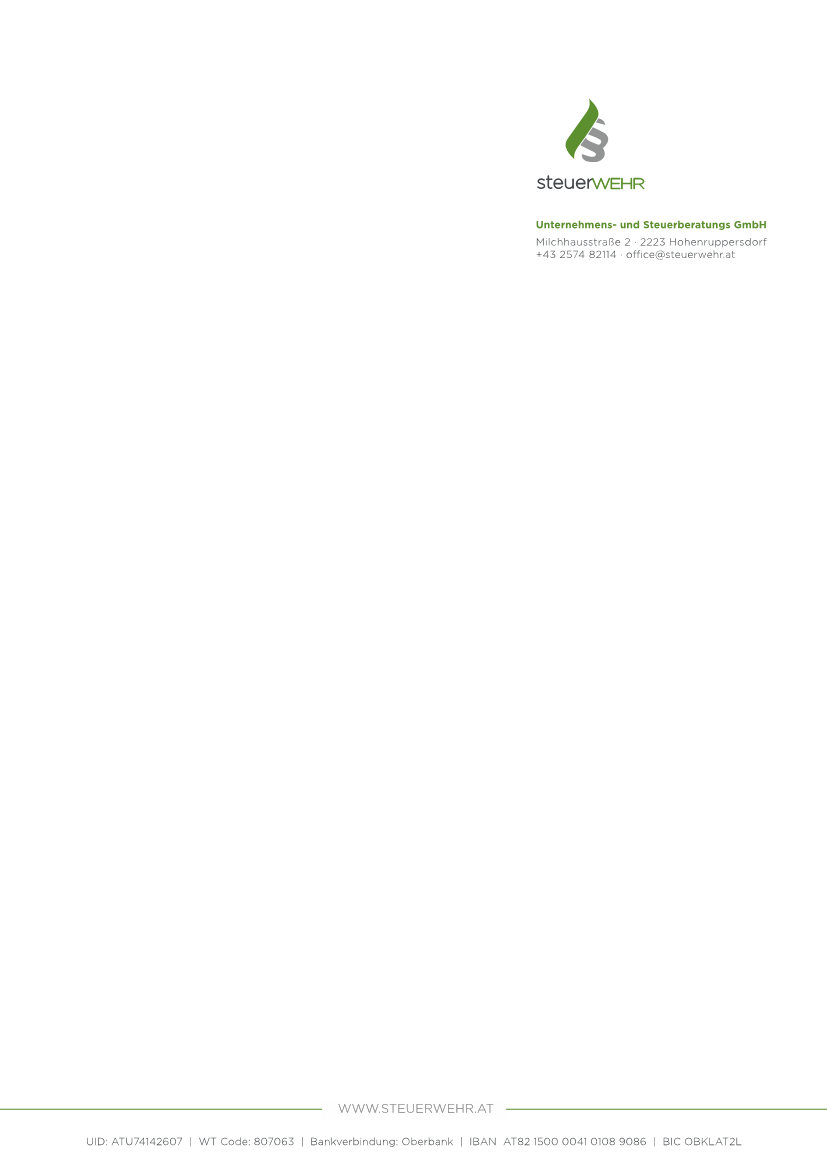 A b m e l d u n g	Datum: …..…........…..........Dienstgeber: ….....................................................................................Nachname: ...............................................    Vorname: ............................................    Titel: ...............Austrittsdatum: ........................................................Abmeldegrund: (zutreffendes ankreuzen)    Einvernehmliche Lösung  Kündigung durch Dienstgeber  Kündigung durch Dienstnehmer  Lösung während Probezeit durch Dienstgeber  Lösung während Probezeit durch Dienstnehmer  Zeitablauf - befristetes Dienstverhältnis  Sonstiger Grund: ….................................................................................................................................Urlaubstage: ............... per …....................    offen     verbraucht (zutreffendes ankreuzen)Auszubezahlende Überstunden: ….......................................................................................................Kündigungsentschädigung: ….................................................................................................................Sonstige Vereinbarungen: …....................................................................................................................   Kopie Kündigungsschreiben beigelegt